KEMENTERIAN RISET, TEKNOLOGI DAN PENDIDIKAN TINGGI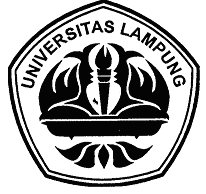 UNIVERSITAS LAMPUNGFAKULTAS KEGURUAN DAN ILMU PENDIDIKANJalan Prof. Dr. Sumantri Brojonegoro No.1, Bandarlampung 35145Telepon (0721) 704624, Faximile (0721) 704624Laman: http://www.fkip.unila.ac.idSURAT KETERANGAN PEMBUATAN KTMNomor:          /UN26/3/KM/2015Dekan Fakultas Keguruan dan Ilmu Pendidikan Universitas Lampung dengan ini menerangkan bahwanama			:..................................................................... NPM			:..................................................................... tempat tanggal lahir	:..................................................................... jenis kelamin		:..................................................................... golongan darah		:..................................................................... alamat		:..................................................................... 		  .................................................................... adalah benar terdaftar sebagai mahasiswa dan aktif kuliah padafakultas	 	: Keguruan dan Ilmu Pendidikan (FKIP)program studi		:...................................................................... jurusan		:...................................................................... semester		:......................................................................surat keterangan ini untuk keperluan:.................................................berlaku sejak tanggal .............................. s.d ............................. 2015Demikian surat keterangan ini dibuat dengan sebenarnya agar dapat dipergunakan sebagaimana mestinya.Bandarlampung,............................. 2015              	a.n. Dekan       		       Wakil Dekan Bidang Kemahasiswaan        		       dan Alumni,   				           	       	       		       Dr. Muhammad Fuad, M.Hum        		       NIP. 19590722 198603 1 003